Extra Practice Sample AnswersExtra Practice 1 – Master 1.21Lesson 1: Number Patterns and Pattern Rules1.	a)	18, 21, 24…	b)	21, 28, 36…	c)	40, 38, 36…	d)	8, 6, 9...2.	173.	a)	10; Start at 2. Add 2 each time.	b)	6; Start at 2. Alternately add 2 then subtract 1.	c)	17; Start at 26. Subtract 3 each time.	d)	402; Start at 2. Add 100 each time.4.	a)	For example: 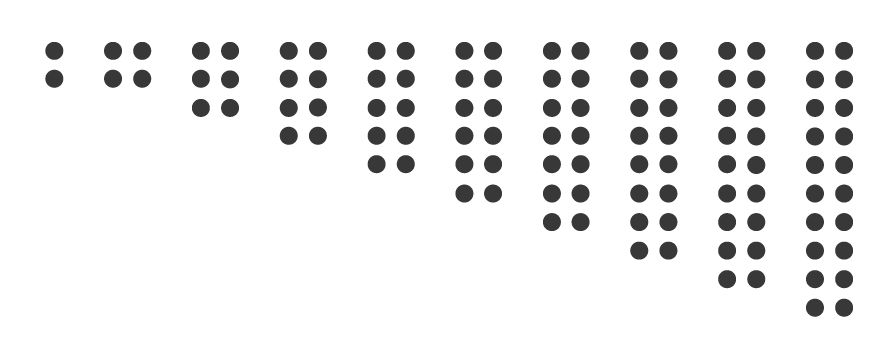 	The next 3 terms are 16, 18, 20...5. 	Patterns will vary. For example:	3, 6, 9, 12, 15, 18, 21…; start at 3 and add 3 each time.	3, 6, 5, 8, 7, 10, 9 …; start at 3 and alternately add 3 and subtract 1.6.	12.Extra Practice 2 – Master 1.22Lesson 2: Using Patterns to Solve Problems1.2.It will take 80 s or 1 min and 20 s to launch 
32 fireworks.3. Ethan will have to work 8 h to make enough money to buy a new helmet.4.	14 squares Extra Practice 3 – Master 1.23Lesson 3: Using a Variable to Describe a Pattern1.2.	t + 3 3.	Word problems will vary. For example: Six trucks were loaded with containers for a trip to Yellowknife. Truck number 1 held 4 containers. Each time another truck was loaded it held one more container than the truck before. 4.	5.	101 – t6.	For example: A bag of buttons had a mass of 101 g. Each time I removed a button, the mass of the bag decreased by 1 g.Extra Practice 5 – Master 1.24Lesson 5: Using a Variable to Write an Equation1.	b) and d); Explanations will vary. For example: 
An equation is a mathematical sentence with an equal sign. 2.	c)Equations may vary.3.	t + 3 = 12; 12 – t = 34.	p = 7 × 38; 38 × 7 = p 5.	5 × 15 = s, s ÷ 5 = 156.	p = 63 ÷ 9; p × 9 = 63Extra Practice 6 – Master 1.25Lesson 6: Solving Equations Involving Addition and Subtraction1.	a) n = 3	b) p = 20	
	c) d = 12	d) r = 752.	a) s = 48 + 2; 48 = s – 2 	b) 100 – 42 = p; p + 42 = 100 3.	a) s = 50	b) p = 584.	Word problems will vary. For example:	a)	My school had 12 dozen eggs for sale. We sold some, but had 100 eggs left. How many did we sell?	b)	I had some books on my bookshelf. When I added 12 books, I had 38 altogether. How many books did I have originally?	c)  There were 99 red balloons. One more was added. How many balloons were there then?	d)	Ryan had 22 skater magazines. He sold 10 magazines online. How many magazines did he have left?Extra Practice 7 – Master 1.26Lesson 7: Solving Equations Involving Multiplication and Division1.	a) g = 2	b) c = 10	
c) t = 100	d) p = 122.	a) 6 × c = 72; 72 ÷ c = 6 	b) 5 × 12 = r; r ÷ 5 = 123.	a) c = 12 	b) r = 60 4.	Word problems will vary. For example:	a)	Melissa and Abigail ate the same number of crabs during the feast. The total number they ate was 26. How many did they each have? 	b)	Lynne had 144 pencils in 12 boxes. Each box contained the same number of pencils. How many were in each box? 	c)	An office building had 11 floors. Each floor had the same number of light fixtures. There were 88 light fixtures in total. How many light fixtures were on each floor?  	d)	Blair scored 200 points in a video game. He scored 25 points on each level. How many levels did he play to score 200 points? ObjectNumber of Containers2437410513616719822925SecondsNumber of Fireworks104208301240165020602470288032HoursDollars per Hour 1  $8.252$16.503$24.754$33.005$41.256$49.507$57.758$66.00ObjectNumber of containersTerm Value144 = 1 + 3255 = 2 + 3366 = 3 + 3477 = 4 + 3588 = 5 + 3699 = 6 + 3Term NumberTerm Value1100299398497596695